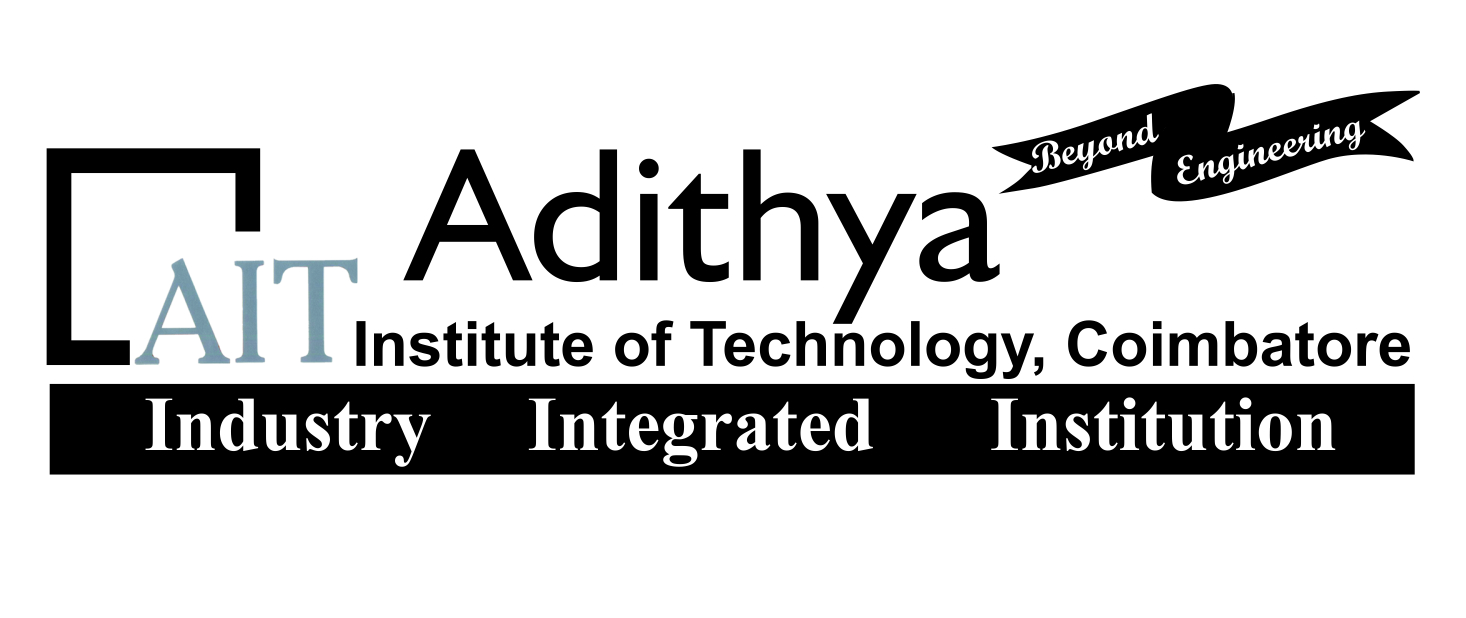 Lab In charge   		Lab coordinator           	HoD			PrincipalNAME OF THE LABORATORY: MANUFACTURING TECHNOLOGY LABORATORYNAME OF THE LABORATORY: MANUFACTURING TECHNOLOGY LABORATORYNAME OF THE LABORATORY: MANUFACTURING TECHNOLOGY LABORATORYNAME OF THE LABORATORY: MANUFACTURING TECHNOLOGY LABORATORYNAME OF THE LABORATORY: MANUFACTURING TECHNOLOGY LABORATORYS.NoName of the EquipmentQuantity Required as per AU R2013Quantity AvailableRemarks1Centre Lathes7092Horizontal Milling Machine01013Vertical Milling Machine01014Shaper01035Horizontal Milling Machine02026Turret and Capstan Lathes (each)01017Vertical Milling Machine01018Surface Grinding Machine01019Cylindrical Grinding Machine010110CNC Lathe010111Radial Drilling Machine010112lathe Tool Dynamometer010113Milling Tool Dynamometer010114Gear Hobbling Machine010115Tool makers microscope010116CNC milling machine010117Gear Shaper machine010118Center less grinding machine010119Tool and cutter grinder0101